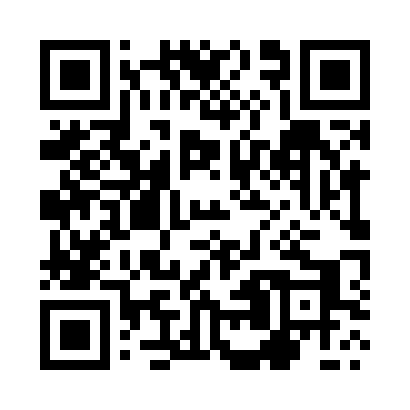 Prayer times for Sosnicowice, PolandWed 1 May 2024 - Fri 31 May 2024High Latitude Method: Angle Based RulePrayer Calculation Method: Muslim World LeagueAsar Calculation Method: HanafiPrayer times provided by https://www.salahtimes.comDateDayFajrSunriseDhuhrAsrMaghribIsha1Wed2:595:2112:435:498:0610:172Thu2:565:1912:435:508:0710:203Fri2:535:1712:435:518:0910:234Sat2:505:1612:435:528:1110:265Sun2:465:1412:435:538:1210:296Mon2:435:1212:425:538:1410:327Tue2:405:1112:425:548:1510:358Wed2:365:0912:425:558:1710:379Thu2:335:0712:425:568:1810:4010Fri2:305:0612:425:578:2010:4411Sat2:275:0412:425:588:2110:4712Sun2:275:0312:425:598:2310:5013Mon2:265:0112:426:008:2410:5114Tue2:255:0012:426:018:2510:5115Wed2:254:5812:426:018:2710:5216Thu2:244:5712:426:028:2810:5217Fri2:244:5612:426:038:3010:5318Sat2:234:5412:426:048:3110:5419Sun2:234:5312:426:058:3210:5420Mon2:224:5212:426:058:3410:5521Tue2:224:5112:436:068:3510:5522Wed2:224:4912:436:078:3610:5623Thu2:214:4812:436:088:3810:5724Fri2:214:4712:436:088:3910:5725Sat2:204:4612:436:098:4010:5826Sun2:204:4512:436:108:4110:5827Mon2:204:4412:436:118:4210:5928Tue2:194:4312:436:118:4411:0029Wed2:194:4312:436:128:4511:0030Thu2:194:4212:446:138:4611:0131Fri2:194:4112:446:138:4711:01